Информированное согласие на проведение обследованияна ВИЧ-инфекциюЯ, ________________________________________________________________________(фамилия, имя, отчество)___________   года   рождения,  настоящим  подтверждаю,  что  на  основаниипредоставленной мне информации, свободно и без принуждения, отдавая отчет опоследствиях обследования, принял решение пройти тестирование на антитела кВИЧ. Для этой цели я соглашаюсь сдать анализ крови.Я подтверждаю, что мне разъяснено, почему важно пройти тестирование на ВИЧ,как проводится тест и какие последствия может иметь тестирование на ВИЧ.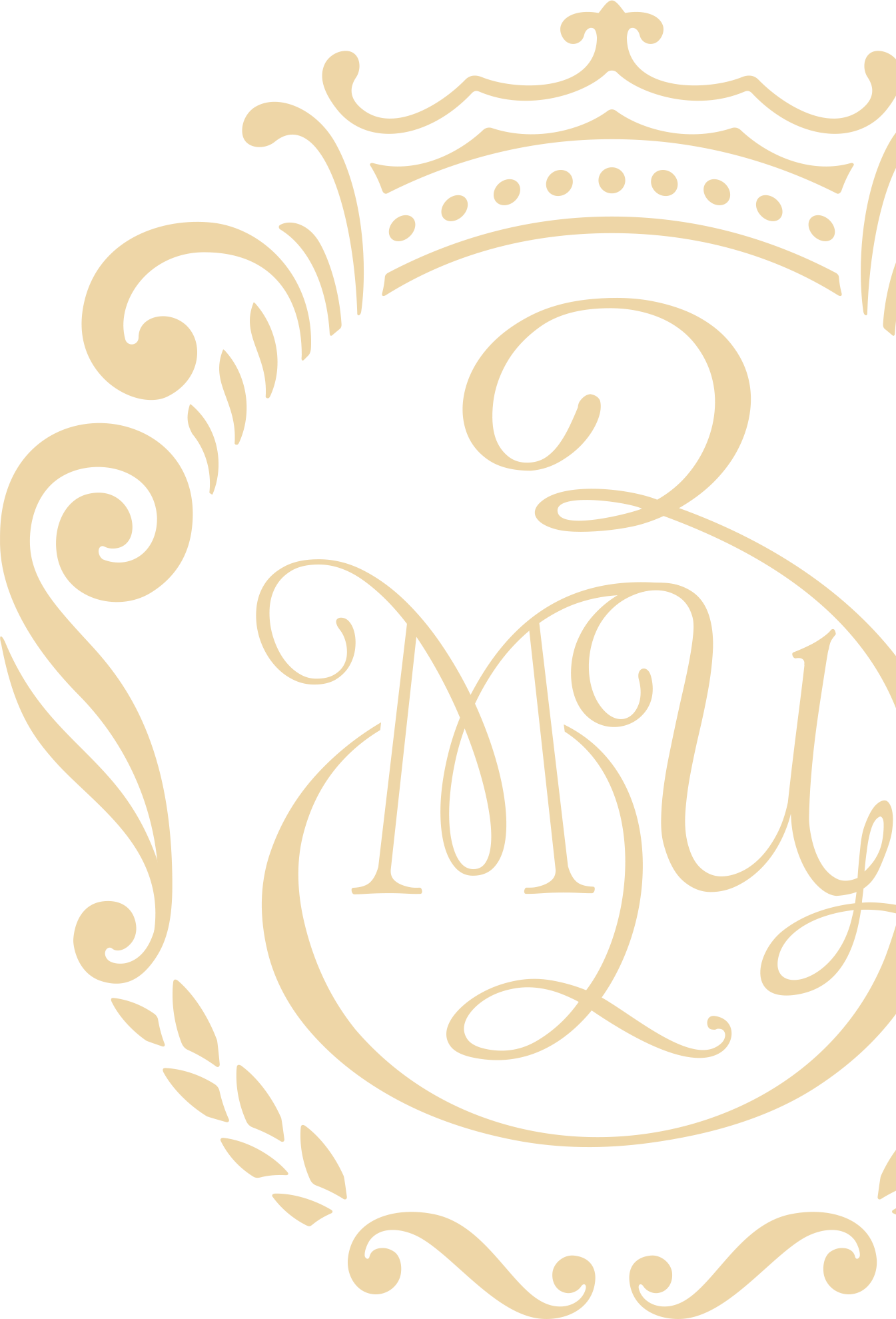 Я проинформирован, что:-  тестирование  на  ВИЧ  проводится  в  Центре  СПИД  и других медицинскихучреждениях.   Тестирование   по  моему  добровольному  выбору  может  бытьдобровольным  анонимным  (без предъявления документов и указания имени) иликонфиденциальным  (при  предъявлении  паспорта,  результат  будет  известенобследуемому  и  лечащему врачу). В государственных медицинских учрежденияхтестирование на ВИЧ проводится бесплатно;- доказательством наличия ВИЧ-инфекции является присутствие антител к ВИЧ вкрови  обследуемого  лица.  Вместе  с  тем,  в  период  между  заражением ипоявлением  антител  к  ВИЧ  (так называемое "серонегативное окно, обычно 3месяца) при тестировании не  обнаруживаются  антитела к ВИЧ  и  обследуемоелицо может заразить других лиц.- ВИЧ-инфекция передается только тремя путями:-  парентеральный  -  чаще  всего  при  употреблении  наркотиков,  но можетпередаваться    также    при   использовании   нестерильного   медицинскогоинструментария,   переливании   компонентов  крови,  нанесении  татуировок,пирсинге   зараженным   инструментом,   использовании  чужих  бритвенных  иманикюрных принадлежностей;- при сексуальных контактах без презерватива;- от инфицированной ВИЧ матери к ребенку во время беременности, родов и пригрудном вскармливании.________________________________________________           ________________Подпись обследуемого на ВИЧ                            Дата